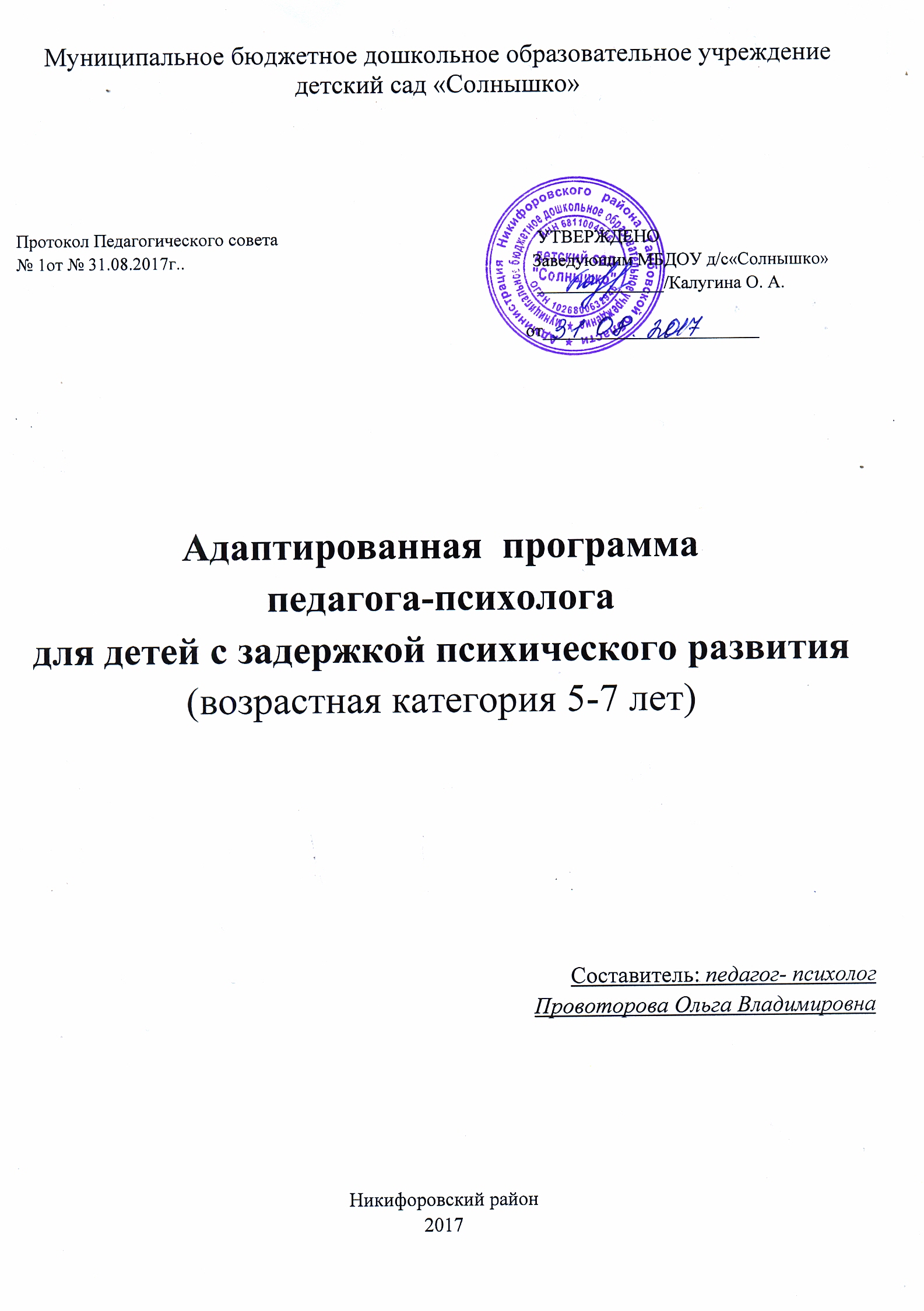 СОДЕРЖАНИЕ1. ЦЕЛЕВОЙ РАЗДЕЛ1.1. Пояснительная запискаНастоящая программа составлена  на основе рабочей программы педагога-психолога Войтенко Галины Павловны для детей с задержкой психического развития (возрастная категория 5-7 лет), МБДОУ детский сад комбинированного вида №84 город Белгород.В рабочей программе определены коррекционные задачи, основные направления работы, условияи средства формирования фонетико-фонематической, лексико – грамматической сторон и связнойречи детей старшего дошкольного возраста с задержкой психического развития.Программа разработана в соответствии со следующими нормативными документами:Федеральный закон от 29.12.2012 N 273-ФЗ «Об образовании в Российской Федерации»;Общеобразовательная программа «От рождения до школы» под редакцией Н. Е. Вераксы, М. А. Васильевой, Т. С. Комаровой.Порядок организации и осуществления образовательной деятельности по общеобразовательным программам дошкольного образования № 1014 от 30.08.2013г."Санитарно-эпидемиологические требования к устройству, содержанию и организации режима работы в дошкольных организациях" СанПиН 2.4.1.3049-13.Современное образование предусматривает комплексное, всестороннее обновление всехобластей образовательной системы в соответствии с требованиями к обучению. Эти изменения касаются вопросов организации образовательной деятельности, технологий и содержания.Одной из ведущих линий образования является достижение нового современного качества  дошкольного  образования.  Это  вызывает  необходимость  разработки современных коррекционно-образовательных технологий, обновления содержания работы групп компенсирующей направленности для детей с ЗПР.Настоящая  программа  носит  коррекционно-развивающий  характер.  Она предназначена для обучения и воспитания детей 5-7 лет с задержкой психического развития, принятых в дошкольное учреждение.Основной базой рабочей программы является:Программа «Подготовка к школе детей с задержкой психического развития» С.Т. Шевченко.«Система работы с дошкольниками с задержкой психического развития в условиях дошкольного образовательного учреждения», под ред. Т.Г.Неретиной.«Система профилактической работы с детьми над познавательными психическими процессами по программам развития Е.А. Алябьевой, Айдаралиевой Б.Ж., Степановой С.С., Васильевой Н.Н., Барановой Ф.Ю, Зиминой Л.В.»Содержание программы определено с учетом дидактических принципов, которые для детей с ЗПР приобретают особую значимость: от простого к сложному, систематичность, доступность и повторяемость материала.Теоретической основой программы являются положения, разработанные в отечественной психологии Л.С. Выготским, П.Я. Гальпериным, В.В. Давыдовым, А.В. Запорожцем, А.Н. Леонтьевым, Д.Б. Элькониным и другими учеными, об общности основных закономерностей психического развития в норме и патологии, о сензитивных возрастах, о соотношении коррекции и развития, об актуальном и потенциальном уровнях развития (зоне ближайшего развития), о соотношении обучения и развития, о роли дошкольного детства в процессе социализации, о значении деятельности в развитии, о роли знака в «культурном» развитии ребенка и т. д.Актуальность программы:В последние годы количество детей с задержкой психического развития неуклонно растет. Число учащихся начальной школы, не справляющихся с требованиями стандартной школьной программы. По данным медицинской статистики за 9 лет обучения в школе (с 1класса по 9) количество здоровых детей сокращается в 4 – 5 раз, составляя лишь 10- 15% от общего числа учеников.Сегодня 80% систематической школьной неуспеваемости связано синтеллектуальной неспособностью и задержкой психического развития. Каждый 10 ребенок имеет недоразвитие познавательных интересов, а адаптация и интеграция детей с ограниченными возможностями – одна из актуальнейших и наиболее сложных теоретических и практических проблем. В связи с этим важное значение приобретает коррекционно-развивающая работа с данной группой детей.Анализ реальной ситуации, сложившейся в настоящее время в системе воспитания детей дошкольного возраста показал, что количество детей, имеющих отклонения в речевом развитии, неуклонно растет. Как показывают исследования речевой деятельности детей с отклонениями в развитии (Р. Е. Левина, Г. А. Каше, Л. Ф. Спирова, Т. Б. Филичева, М. Ф. Фомичева, Г. В. Чиркина, С. Н. Шаховская и др.), обучение детей позволяет не только полностью устранить речевые нарушения, но и сформировать речевую базу еще в дошкольный период.Своевременное и личностно-ориентированное воздействие на нарушенныезвенья речевой функции позволяет вернуть ребенка на онтогенетический путь развития. Это является необходимым условием полноценной интеграции дошкольников с ФФН в среду нормально развивающихся сверстников.В создании условий для преодоления проблем в развитии детей с ЗПРосновную роль играет взаимодействие всех сторон образовательного процесса: педагога – психолога, учителя - логопеда, воспитателя, родителей как специальная помощь ребенку в процессе обучения и воспитания.Цель программы: осуществление коррекционно – развивающей работы сдетьми в условиях интегрированного обучения для дальнейшей социальной адаптации и полноценного развития личности ребенка.Задачи:Развивать психические процессы у детей;Осуществлять коррекцию негативных тенденций развития;Развитие индивидуальных качеств и возможностей каждого ребенка;Провести профилактику вторичных отклонений в развитии детей.Условия реализации программы:Необходимым условием реализации программы является взаимодействиеспециалистов МБДОУ, обладающие необходимыми знаниями о характерныхособенностях детей в особенности с ОВЗ, о современных формах и методахработы с различными категориями детей. Программа составлена с учетомвозрастных и специфических особенностей детей.Объем программы. Программа рассчитана на комплекс занятий осуществляемыхв течение учебного года.Формы занятий: индивидуальная, подгрупповая.Форма работы. 2раз в неделю – индивидуальное, 1 раза – подгрупповое занятие.Время поведения групповых занятий: в связи с тем, что набор детей в группу предполагается разновозрастной, то продолжительность занятий может варьироваться от 15-30 минут.Максимальное число участников: 6-8 человек.Возраст: 3-7 лет.Принципы построения программы:1. Системность коррекционных, профилактических и развивающих задач.2. Единство диагностики и коррекции.3. Учёт возрастных, психологических и индивидуальных особенностей ребенка.4. Комплексность методов психологического воздействия.5. Возрастание сложности.6. Учет объема и степени разнообразия материала.Этапы работы:1. Организационно-методический этап. Включает в себя набор детей в группу,  определение  индивидуального  образовательного  маршрута  по рекомендации комиссии ЦПМПК.2. Диагностический этап. Проведение индивидуальной и групповой диагностики детей, сбор анамнестических данных. Диагностическое обследование ребенка проводит каждый специалист (педагог – психолог, учитель – логопед).3. Коррекционно – развивающий этап. Индивидуальные и групповые занятия со специалистами.4. Заключительный этап. Проведение итоговой диагностики. Подведение итогов.Диагностическое обследование детей проводится дважды в год, в начале и в конце учебного года. Анализ работы по программе.На каждом занятии закладывается основа для формирующего воздействияна  ряд  психических  сфер  и  создаются  условия  для  расширения межфункционального взаимодействия и образования новых психологических и функциональных систем.Основные методы программы:-  Метод  двигательных  ритмов.  Направлен на  формирование межфункционального  взаимодействия:  формирование  слухомоторных координаций, произвольной регуляции движений, слухового внимания. Он создает основу для появления таких характеристик моторики детей, как плавность, переключаемость, быстрота и координация движений рук и ног и др. Такимобразом, повышается эмоциональный тонус, работоспособность у детей, закладывается основа вхождения в работу, возникает сплоченность группы.- Метод тактильного опознания предметов. Направлен на повышение точности тактильности  восприятия,  развития  межмодального  переноса, формирование тонкой моторики руки.- Метод звукодыхательных упражнений. Направлен на стимуляцию стволовых отделов головного мозга, развитие межполушарного взаимодействия, развитие  лобных  отделов;  развивает  самоконтроль  и  произвольность. Единственный ритм, которым произвольно может здесь управлять человек, - ритм дыхания и движения. Нейропсихологическая коррекция строится на автоматизациии ритмировании организма ребенка через базовые многоуровневые приемы.- Релаксационный метод. Направлен на формирование произвольного внимания, дифференцированных двигательных и психических реакций, что придает психомоторному развитию ребенка своеобразную равномерность. Метод нормализует гипертонус и гипотонус мышц, способствует снятию синкинезий и мышечных зажимов. Развивает чувствование своего тела, способствует обогащению и дифференциации сенсорной информации от самого тела.- Метод подвижных игр. Обеспечивает развитие межполушарноговзаимодействия, мышечных зажимов. Перекрестные движения рук, нос и глаз активизируют развитие мозолистого тела. При регулярном выполнении реципрокных движении образуется и активизируется большое количество нервных путей, связывающих полушария головного мозга, что обеспечивает развитиепсихических  функций.  Медленное  выполнение  перекрестных  движений способствует активизации вестибулярного аппарата и лобных долей мозга.- Конструктивно-рисуночный метод. Формирует устойчивые координаты («лево-право», «верх-низ»), сомато-пространственный гнозис, зрительно-моторные координации.- Метод дидактических игр. Направлен на развитие познавательныхспособностей детей: памяти, внимания, мышления; развивает самоконтроль и произвольность. Позволяет максимально развивать способности каждого ребенка, а именно: совершенствовать умение различать и называть предметы ближайшего окружения, упражнять группировать однородные предметы, выделять и выбирать предметы с заданным свойством и пр.- Метод психогимнастики. Помогает преодолеть двигательный автоматизм,позволяет снять мышечные зажимы, развивает мимику и пантомимику. Дает возможность освоить элементы техники выразительных движений. Этюды на выразительность жестов и тренировку отдельных групп мышц способствуют развитию и осознаний эмоциональных реакций. В результате дети лучше чувствуют и осознают свое тело, свои чувства и переживания, могут более адекватно их выразить, что создает дополнительные условия для развития. Кроме того,  выразительные  движения  являются  неотъемлемым  компонентом эмоциональной, чувственной сферы человека, так как нет такой эмоции, переживания, которые бы не выражались в телесном движении. В результате дети лучше чувствуют и осознают свое тело, свои чувства и переживания, могут болееадекватно и выразить, что создает дополнительные условия для развития.- Метод коммуникативных игр. Способствует активизации мозга в целом:межполушарному взаимодействию, активизации корково-подкорковых структур, лобных отделов. Парные упражнения способствуют расширению «открытости» по отношению к партнеру — способности чувствовать, понимать и принимать его. Групповые упражнения через организацию совместной деятельности дают ребенку навыки взаимодействия в коллективе, формируется способность к произвольной регуляции поведения, взаимоотношений со сверстниками и со взрослыми, позволяет повысить уровень социализации.Материально-техническая база:помещение для проведения занятий;наличие специализированных методических материалов, пособий;диагностический инструментарий.Алгоритм сопровождения:Диагностика (комплексная диагностика педагога-психолога, учителя-логопеда – с  целью  выявления  дальнейшего образовательного маршрута;Индивидуальное консультирование родителей (о дальнейшем маршруте обучения, о перспективах). Разъяснение специалистами МБДОУ необходимости специального коррекционного обучения;Коррекционно-развивающая  работа.  Организуется  комплексное сопровождение  ребенка  с учетом его потенциальных возможностей. Формируются коррекционно-развивающие группы на основе данных диагностики и направлений ЦПМПК.Итоговая диагностика воспитанников (комплексная диагностика педагога-психолога, учителя-логопеда).Организуя занятия с детьми с особыми образовательными потребностями, реализуются следующие функции:Эмпатическое принятие ребенка.Создание психологической атмосферы и психологической безопасности.Эмоциональная поддержка ребенка.Постановка креативной задачи и обеспечение ее принятия ребенком.Тематическое структурирование задачи.Помощь в поиске формы выражения темы.Отражение  и  вербализация  чувств  и  переживаний  ребенка, актуализируемых в процессе рисования и опредмеченных в его продукте.Для построения грамотной работы педагога-психолога используются все помещения МБДОУ.Психологический блок работы включает следующие задачи:Формирование у ребенка представлений о самом себе, осознание своих качеств и возможностей:- осознание себя, своих особенностей, своих желаний и потребностей;- осознание нужности и функциональной значимости частей тела;- реализация своего потенциала.Развитие эмоционально-волевой сферы у детей:- различие, осознание, дифференциация своих чувств, адекватное реагирование на различные жизненные ситуации;- различие, осознание эмоций других людей;- развитие произвольного поведения;Обучение взаимодействия детей друг с другом и со взрослым:- развитие навыков сотрудничества ребенка с взрослыми и сверстниками;- воспитание навыков продуктивного взаимодействия в процессе совместной деятельности;- приобретал положительный опыт сотрудничества, взаимопонимания;- усвоение детьми общественного опыта и социальное развитие.1.2. Особенности развития детей с задержкой психического развития.Понятие «дети с ограниченными возможностями» охватывает категорию лиц, жизнедеятельность  которых  характеризуется  какими–либо  ограничениями  или отсутствием  способности  осуществлять  деятельность  способом  или  в  рамках, считающихся нормальными для человека данного возраста. Это понятие характеризуется чрезмерностью или недостаточностью по сравнению с обычным в поведении или деятельности; может быть временным или постоянным, а также прогрессирующим и регрессивным. По мнению Т.В. Егоровой дети с ограниченными возможностями здоровья – это дети, состояние здоровья которых препятствует освоению образовательных программ вне специальных условий обучения и воспитания. Нарушение недостатков может возникнуть внезапно после несчастного случая, болезни, а может усиливаться на протяжении длительного времени, например, вследствие воздействия неблагоприятных факторов окружающей среды, вследствие длительно текущего хронического заболевания. Недостаток нарушение могут устраняться (полностью или частично) медицинскими и (или) психолого-педагогическими, социальными средствами или уменьшаться в своем проявлении.Вариативность отклонений в развитии воспитанников ДОУ имеет широкийдиапазон: от состояния пограничного с умственной отсталостью – до «педагогической запущенности» или легких проявлений социальной дезадаптации. При этом столь выраженный диапазон различий наблюдается не только по группе с ОВЗ в целом, но и вкаждой входящей в нее категории детей. У разных детей страдают разные компонентыих психической, психологической и физической деятельности. Трудности, которые испытывают дети с ОВЗ, обусловлены недостатками как в регуляционном компоненте психической деятельности (недостаточностью внимания, незрелостью мотивационной сферы, общей познавательной пассивностью и сниженным самоконтролем), так и в ее операциональном компоненте (сниженным уровнем развития отдельных психических процессов, моторными нарушениями, нарушениями работоспособности).Дети с ЗПР имеют потенциально сохранные возможности и интеллектуальногоразвития, однако для них характерны нарушения познавательной деятельности в связи с незрелостью эмоционально-волевой сферы, двигательной расторможенностью или вялостью. Недостаточная выраженность познавательных интересов у детей с ЗПР сочетается с незрелостью высших психических функций: память, внимание, плохой координацией движений.У детей данной категории все основные психические новообразования возрастаформируются с запаздыванием и имеют качественное своеобразие. Для них характерна значительная  неоднородность  нарушенных  и  сохранных  звеньев  психической деятельности, а так же ярко выраженная неравномерность формирования разных сторон психической деятельности. Такие дети не имеют нарушений отдельных анализаторов и крупных поражений мозговых структур, но отличаются незрелостью сложных форм поведения,  целенаправленной  деятельности  на  фоне  быстрой  истощаемости, утомляемости, нарушенной работоспособности, в основе ЗПР – органическое заболевание ЦНС.Возрастные психологические особенности дошкольников 5 - 6 лет с задержкойпсихического развития. низкий уровень развития восприятия (по сравнению с нормально развивающимися сверстниками);  отклонения  в  развитии  внимания:  неустойчивость,  рассеянность,  низкая концентрация, трудности переключения;  неравномерная работоспособность;  отклонения в развитии памяти: заметное преобладание наглядной памяти над словесной, большая сохранность непроизвольной памяти по сравнению с произвольной, недостаточный объём и точность запоминания;  выраженное  отставание  и  своеобразие  обнаруживается  и  в  развитии познавательной деятельности: дети не владеют представлениями об основных цветах, геометрических формах, времени и пространстве.нарушен поэтапный контроль над выполняемой деятельностью: они часто не замечают несоответствия своей работы предложенному образцу, не всегда находят допущенные ошибки, даже после просьбы взрослого проверить выполненную работу.  снижена потребность в общении как со сверстниками, так и со взрослыми. нарушения речи: одни используют довербальные средства общения, другие пользуются простой фразой, аграмматичной, структурно нарушенной.Возрастные психологические особенности дошкольников 6 – 7 лет с задержкойпсихического развития.  ослаблено здоровье и отмечается сниженный уровень физического и психофизического развития;не сформирована мотивационная готовность. Даже если ребенок хочет идти в школу, в большей степени его привлекает учебная атрибутика - в школе он будет играть, а не учиться;  отмечается низкий уровень эмоционально-волевой готовности. Ребенок не может подчиниться правилам дисциплины, неспособен к длительным интеллектуальным усилиям;не сформированы все структурные компоненты учебной деятельности;  испытывают трудности при выполнении заданий, связанных на развитиемелкой моторики;  непроизвольное внимание развито значительно лучше, чем произвольное;  несоответствие между уровнем наглядно действенных операций и словесно-логического мышления;  могут быть нарушены эмоциональные контакты с близкими взрослыми, дети слабо ориентируются в нравственно-этических нормах поведения.Задержка  психического  развития  поддаётся  коррекции,  при  специально организованном обучении и воспитании ребёнка.1.3. Планируемые результаты освоения программы.Сформировано представление о самом себе, овладевают элементарными навыками для выстраивания адекватной системы, положительных личностных оценок, позитивного отношения к себе.Сотрудничают со взрослыми и сверстниками, овладевают навыком продуктивного взаимодействия в процессе совместной деятельности.Сформировано адекватное восприятие окружающих предметов и явлений.Сформированы  перцептивные  действия  (рассматривания,  выслушивания, ощупывания). Овладевают системой сенсорных эталонов. Соединяют сенсорный опыт со словом.Овладевают  единым  процессом  познания  реального  мира через тесное взаимодействие трех основных форм мышления: наглядно - действенного, наглядно - образного и словесно - логического.Усваивают количественные и качественные отношения между предметами. Сопоставляют предметы по форме, величине, пространственному расположению и по количеству. Понимают, что количество не зависит от величины, цвета, формы и расположения.У детей формируется представление о различных предметах и явлениях окружающей действительности, о человеке, видах его деятельности и взаимодействия с природой.Развивается речь и коммуникативные способности во всех видах детской деятельности, в повседневной жизни, в процессе общения с членами семьи, совзрослыми, сверстниками.Развита мелкая моторика, сформировано хватание, выделение каждого пальца, выработана согласованность действий обеих рук, определена ведущая рука.Дети интересуются игрушками, могут выполнять предметно-игровые действия, играть со сверстниками.2. СОДЕРЖАТЕЛЬНЫЙ РАЗДЕЛ2.1. Психолого-педагогическое сопровождение коррекционной работы ДОУЗона компетенции педагога-психолога в организации и проведениикоррекционной работы МБДОУ обусловлена имеющимися у детей отклонениями, приведшими к нарушению умственной работоспособности, недостаткам общей и мелкой моторики, трудностям во взаимодействии с окружающим миром, изменению способов коммуникации и средств общения, недостаточности словесного опосредствования, в частности — вербализации, искажению познания окружающего мира, бедности социального опыта, изменениями в становлении личности.Для реализации психолого-педагогического компонента коррекционной работы предусмотрено создание индивидуального образовательного маршрута, который предполагает постепенное включение таких детей в коллектив сверстников с помощью взрослого (воспитателя), чьи усилия направлены, в числе прочих, на формирование у детей с нарушениями развития умения взаимодействовать в едином детском коллективе.Учитывая, что дети с ОВЗ могут реализовать свой потенциал лишь приусловии вовремя начатого и адекватно организованного процесса воспитания и обучения, удовлетворения как общих с нормально развивающимися детьми, так и их особых образовательных потребностей, заданных характером нарушения их психического развития (Н. Н. Малофеев, О. И. Кукушкина, Е. Л. Гончарова, О. С.Никольская),  педагог-психолог  обеспечивает  психолого-педагогическое сопровождение реализуемых специальных (коррекционных) образовательныхпрограмм для дошкольников, имеющих различные отклонения в развитии.Психолого-педагогическое обследованиедетей с ограниченными возможностями здоровьяДля успешности воспитания и обучения детей с ОВЗ необходима правильнаяоценка их возможностей и выявление особых образовательных потребностей. В связи  с  этим  особая  роль  отводится психолого-медико-педагогической диагностике, позволяющей:•выявить индивидуальные психолого-педагогические особенности ребенка с ОВЗ;•определить оптимальный педагогический маршрут;•обеспечить индивидуальным сопровождением каждого ребенка с ОВЗ в дошкольном учреждении;•спланировать коррекционные мероприятия, разработать программы коррекционной работы;•оценить динамику развития и эффективность коррекционной работы;•определить условия воспитания и обучения ребенка;• консультировать родителей ребенка.Все  полученные  данные  заносятся  в  карту  психолого-медико-педагогического сопровождения ребенка. Данная информация обязательна для изучения педагогами и воспитателями, работающими с ребенком, с целью создания необходимых условий для его развития в дошкольном учреждении.Психолого-педагогическое обследование является одним из компонентов комплексного подхода в изучении развития детей с ОВЗ. Его результаты рассматриваются в совокупности с другими данными о ребенке.Изучение и выявление особенностей познавательной деятельности, установления характера нарушений, потенциальных возможностей ребенка дает возможность  прогнозировать  его  развитие  (создание  индивидуального образовательного маршрута).Основной целью применения психологической диагностики являетсяопределение уровня умственного развития и состояния интеллекта детей с ОВЗ. Психодиагностическое обследование ребенка с проблемами в развитии является системным и включает в себя изучение всех сторон психики (познавательная деятельность, речь, эмоционально-волевая сфера, личностное развитие). В качестве источников диагностического инструментария используются научно-практические разработки С. Д. Забрамной, Е. А. Стребелевой, М. М. Семаго. По результатам проведенных обследований проводится качественный анализ, который предполагает оценку особенностей процесса выполнения ребенком заданий и допускаемых ошибок на основе системы качественныхпоказателей.Качественные показатели, характеризующие эмоциональную сферу иповедение ребенка:•особенности контакта ребенка;•эмоциональная реакция на ситуацию обследования;•реакция на одобрение;•реакция на неудачи;•эмоциональное состояние во время выполнения заданий;•эмоциональная подвижность;•особенности общения;•реакция на результат.Качественные показатели, характеризующие деятельность ребенка:•наличие и стойкость интереса к заданию;•понимание инструкции;•самостоятельность выполнения задания;•характер деятельности (целенаправленность и активность);•темп и динамика деятельности, особенности регуляции деятельности;•работоспособность;•организация помощи.Качественные  показатели,  характеризующие  особенности познавательной сферы и моторной функции ребенка:•особенности внимания, восприятия, памяти, мышления, речи;•особенности моторной функции.В комплексной оценке психического развития и потенциальных возможностей детей с комплексными нарушениями для определения содержания дальнейшего  обучения  проводится  педагогическое  обследование.  Оно предусматривает: получение сведений о ребенке, раскрывающих знания, умения, навыки, которыми он должен обладать на определенном возрастном этапе, установление основных проблем в обучении, темпа усвоения материала, выявление особенностей образовательной деятельности дошкольников с ОВЗ. При этом используются такие методы, как непосредственная беседа с ребенком и родителями, анализ работ дошкольника (рисунков, поделок и др.), педагогическое наблюдение. Особое место отводится наблюдению за познавательной активностью ребенка, в процессе которого отмечается мотивационный аспект деятельности, свидетельствующий о личностной зрелости дошкольника.Полученные сведения позволяют в дальнейшем целенаправленно вноситькоррективы в организацию процесса воспитания и обучения детей с ОВЗ.Используемые психодиагностические комплектыИспользуемые методикиКоррекционно-развивающая работа педагога-психолога с воспитанникамиМБДОУ детский сад «Солнышко»Коррекционно-развивающая работа строится на основе комплексного психолого- медико- педагогического подхода, который выражается в следующем:комплексная диагностика интеллектуального и  личностного развития воспитанников;анализ личных дел воспитанников и медицинских карт;развивающие и коррекционные занятия с детьми;сотрудничество с центрами психолого-педагогической реабилитации и коррекции;участие в ЦПМПК с предоставлением материалов.Цель коррекционной работы: коррекция недостатков развития, выявление резервных возможностей ребенка для обеспечения индивидуального подхода и обеспечение нормального развития в соответствии с нормой развития в соответствующем возрасте.Для этого предусмотрено:- коррекция отношений между детьми;-коррекция индивидуально-психологических отклонений в поведении, общении, развитии ребёнка;- коррекционная работа по развитию эмоционально-чувствительной сферы ребёнка;- поддержка детей группы риска с повышенной тревожностью, агрессивностью, депрессивностью;- помощь в урегулировании отношений детей и родителей.2.3. Взаимодействие педагога-психолога со специалистами МБДОУС руководителем МБДОУ1. Участвует в обсуждении актуальных направлений работы образовательного учреждения, совместно с администрацией планирует свою деятельность с целью достижения поставленных педагогическим коллективом целей и задач.2. Уточняет запрос на психологическое сопровождение воспитательно- образовательного процесса, на формы и методы работы, которые будут эффективны для данного образовательного учреждения.3. Осуществляет поддержку в разрешении спорных и конфликтных ситуаций в коллективе.4. Принимает участие в расстановке кадров с учетом психологических особенностей педагогов и воспитателей.5. Предоставляет отчетную документацию.6. Проводит индивидуальное психологическое консультирование (по запросу).7. Участвует в комплектовании групп с учетом индивидуальных психологических особенностей детей.8. При необходимости рекомендует администрации направлять ребенка с особенностями развития на ЦПМПК.9. Обеспечивает психологическую безопасность всех участников воспитательно-образовательного процесса.10. Оказывает экстренную психологическую помощь в нештатных и чрезвычайных ситуациях.Со старшим воспитателем1. Участвует в разработке основной общеобразовательной программы ДОУ в соответствии с ФГОС.2. Составляет  индивидуальные  образовательные  маршруты  (содержание психолого-педагогической работы по организации взаимодействия взрослых и детей в освоении образовательных областей).3. Анализирует психологический компонент в организации воспитательной работы в учреждении и вносит предложения по повышению эффективного психологического сопровождения воспитательно-образовательного процесса.4. Участвует в разработках методических и информационных материалов по психолого-педагогическим вопросам.5. Разрабатывает программы по повышению психологической компетентности участников образовательного процесса (педагогический коллектив, родители).6. Участвует в комплектовании кружков и творческих объединений с учетом индивидуальных особенностей дошкольников. В рамках консультативной помощи родителям участвует в выборе дополнительного обучения и его направленности.7. Участвует в деятельности педагогического и иных советов образовательного учреждения, творческих групп.8. Вносит предложения по совершенствованию образовательного процесса в дошкольном учреждении с точки зрения создания в нем психологического комфорта.9. Выступает консультантом по вопросам создания предметно-развивающей среды.10. Представляет  документацию  установленного  образца  (план  работы, аналитические справки, анализ работы за год).11. Проводит психологическое сопровождение конкурсов (профессиональных, детских, конкурсов для родителей и т.д.), организованных на базе ДОУ.12. Участвует в организации и проведении Дня открытых дверей.С воспитателями1.  Содействует формированию банка развивающих  игр с учетом психологических особенностей дошкольников.2. Участвует совместно с воспитателем в организации и проведении различных праздничных мероприятий.3.  Участвует  в  проведении  мониторинга  по  выявлению  уровня сформированности предпосылок учебной деятельности у дошкольников на основании  анализа  представленныхвоспитателю  рекомендаций  по образовательной траектории развития ребенка (в конце учебного года).4. Оказывает консультативную и практическую помощь воспитателям по соответствующим направлениям их профессиональной деятельности.5. Составляет  психолого-педагогические  заключения  по  материалам исследовательских работ и ориентирует воспитателей в проблемах личностного и социального развития воспитанников.6. Организует и проводит консультации (индивидуальные, групповые, тематические, проблемные) по вопросам развития детей, а также практическогоприменения психологии для решения педагогических задач, тем самым повышая их социально-психологическую компетентность.7. Оказывает помощь воспитателям в разработке индивидуального образовательного маршрута дошкольника.8. Проводит консультирование воспитателей по предупреждению и коррекции отклонений и нарушений в эмоциональной и когнитивной сферах у детей.9.  Осуществляет  психологическое  сопровождение  образовательной деятельности воспитателя.10. Осуществляет психологическое сопровождение воспитателя в процессе самообразования.11. Оказывает психологическую профилактическую помощь воспитателям с целью предупреждения у них эмоционального выгорания.12. Проводит обучение воспитателей навыкам бесконфликтного общения друг с другом (работа в паре).13. Содействует повышению уровня культуры общения воспитателя с родителями.14. Организует психопрофилактические мероприятия с целью предупреждения психоэмоционального напряжения у детей (психологические аспекты организации детского сна, питания, режима жизнедеятельности детей).15. Участвует во внедрении здоровьесберегающих технологий (подготовка руки к письму, правильная осанка и т. д.).16. Участвует в деятельности по формированию универсальных предпосылок учебной деятельности (активизация внимания и памяти), просвещает воспитателей по данной тематике.С музыкальным руководителем1. Оказывает помощь в рамках психологического сопровождения деятельности музыкального руководителя.2. Помогает в создании эмоционального настроя, повышении внимания.3. Участвует в подборе музыкального сопровождения для проведения релаксационных упражнений на музыкальных занятиях.4. Проводит совместные занятия со старшими дошкольниками с целью развития творческого воображения, фантазии, психологического раскрепощения каждого ребенка.5. Учит детей определять, анализировать и обозначать словами своипереживания, работая над их эмоциональным развитием, в ходе прослушивания различных музыкальных произведений (для комплексных занятий).6. Оказывает консультативную помощь в разработке сценариев, праздников, программ развлечений и досуга, распределении ролей.7. Осуществляет сопровождение на занятиях, при подготовке и проведении праздников, досуга развития памяти, внимания, координации движений.8. Участвует в проведении музыкальной терапии.9. Участвует в организации и проведении театрализованных представлений.10. Обеспечивает психологическую безопасность во время проведения массовых праздничных мероприятий.С воспитателем по физической культуре1. Участвует  в  составлении  программы  психолого-педагогического сопровождения по физическому развитию в рамках ФГОС.2. Участвует в выполнении годовых задач детского сада по физическому развитию.3. Формирует у детей, родителей и сотрудников детского сада осознание понятия «здоровья» и влияния образа жизни на состояние здоровья.4. Оказывает помощь в подборе игровых упражнений с учетом возрастных ипсихофизиологических особенностей детей, уровня их развития и состояния здоровья.5. Способствует развитию мелкомоторных и основных движений.6. Формирует  потребность  в  двигательной  активности  и  физическом совершенствовании.7. Способствует взаимодействию детей разных возрастов (например, при организации соревнований между возрастными группами: старшей и подготовительной).8. Участвует в поиске новых эффективных методов и в целенаправленной деятельности по оздоровлению.9. Систематизирует результаты диагностики для постановки дальнейших задач по физическому развитию.10. Участвует в организации взаимодействия с лечебно-профилактическими учреждениями (при наличии договора с ними).11. Способствует внедрению в работу здоровьесберегающих технологий.12. Способствует формированию у детей волевых качеств (настрой на победу и т.д.).13. Помогает адаптироваться к новым условиям (спортивные соревнования, конкурсы вне детского сада).14. Организует психопрофилактические мероприятия с целью предупреждения психоэмоционального напряжения у детей (психопрофилактические прогулки, физкультурная терапия).С учителем-логопедом1. Планирует совместно с другими специалистами и организует интеграцию детейс отклонениями в развитии в группе.2. Оказывает помощь детям в развитии их саморегуляции и самоконтроля на занятиях логопеда.3. Участвует в обследовании детей с ОВЗ с целью выявления уровня их развития, состояния общей, мелкой артикуляционной моторики, а также особенностей познавательной деятельности, эмоциональной сферы.4. Разрабатывает индивидуально-ориентированный маршрут психологического сопровождения ребенка и его семьи на основе полученных данных совместно с другими специалистами.5. Участвует в проведении совместной диагностики детей с отклонениями в развитии.6. Подбирает материал для закрепления в разных видах детской деятельности полученных логопедических знаний, а именно: работа с разрезными картинками, упражнения с дидактическими игрушками, игры со строительным материалом, сооружение простых построек по образцу и др.7. Консультирует и направляет родителей к разным специалистам по совместному решению с логопедом.8. Участвует в разработке сценариев праздников, программ развлечений и досуга, охраняя психику детей при введении отрицательных героев.9. Участвует в ЦПМПК (организация работы, составление характеристики).10. Совместно с другими специалистами осуществляет психологическое сопровождение детей в период адаптации.11. Участвует в интегративной образовательно-воспитательной деятельности.2.4. Перспективный план взаимодействия с семьями воспитанниковОбучает родителей:созданию оптимальной развивающей среды дома;методам игрового взаимодействия с ребенкомПроводит:индивидуальные консультации родителей по вопросам воспитания и обучения детей;групповые тематические консультации для родителей;индивидуальные консультации для родителей по запросу;консультации по телефону по вопросам, не требующим личного контакта;информационные беседы;игровые детско-родительские сеансы;психологическую диагностику детей;родительские собрания.Знакомит родителей:с психофизиологическими особенностями ребенка с учетом возраста;со способами создания условий для полноценного психического развития ребенка на каждом возрастном этапе.Объясняет родителям значимость:создания условий для успешной социализации детей;обучения игровому взаимодействию с детьми.Формирует:психологическую компетентность родителей в вопросах воспитания, развития детей;потребность в овладении психологическими знаниями;желание использовать психологические знания в интересах гармонизации детско-родительских отношений;модель поведения родителей в ситуациях адаптации ребенка к детскому саду, школе;личностные качества воспитанников с учетом сохранения их индивидуальности (совместно другими специалистами);предпосылки для оптимального перехода детей на следующую возрастную ступень.Разрабатывает:конкретные рекомендации для родителей по вопросам воспитания, развития и обучения ребенка в виде информационно-наглядного материала (памятки, буклеты и др.).3. ОРГАНИЗАЦИОННЫЙ РАЗДЕЛ3.1. Структура психологического занятия3.2. Перспективный тематический план работы№п\пНаименование разделов  Стр.1.ЦЕЛЕВОЙ РАЗДЕЛ  21.1.Пояснительная записка  21.2.Особенности развития детей с задержкой психического развития.61.3.  Планируемые результаты освоения программы  82.СОДЕРЖАТЕЛЬНЫЙ РАЗДЕЛ  83.ОРГАНИЗАЦИОННЫЙ РАЗДЕЛ  15Переченьпрограмм,технологий, пособий• Психодиагностический комплект детского психолога (авторы М.М. Семаго, Н. Я. Семаго), в который входит не только необходимый стимульный материал, но и руководство с подробным описанием проведения методик.Переченьпрограмм,технологий, пособий• Психодиагностический комплект психолога ДОУ (автор Марцинковская Т. Д. «Диагностика психического развития детей»).Переченьпрограмм,технологий, пособий• Психодиагностический комплект «От диагностики к развитию» (авт. С. М. Забрамная).Переченьпрограмм,технологий, пособий• Психодиагностический комплект (авт. О. М. Дьяченко и др. «Психолог в детском дошкольном учреждении»).Переченьпрограмм,технологий, пособий• Психодиагностический комплект (авт. Рогов Е. И. «Настольная книга практического психолога в образовании»).Переченьпрограмм,технологий, пособий• Психодиагностический  комплект  (авт.  Р.  С.  Немов «Психология, т.3)№Название методики  ЦельГруппа1.Графический диктант  Выявление уровня сформированности произвольностиПодготовительная к школе группа.2.ИсследованиевосприятияОпределить уровень развитиязрительного и слуховоговосприятияПодготовительная к школе группа. Старшая группа.3.Четвертый лишний  Исследование уровняразвития мышления/классификация, обобщение/;Подготовительная к школе группа. Старшая группа.4.ПоследовательностьсобытийИсследование словесно- логического мышленияПодготовительная к школе группа. Старшая группа.5.Десять слов  Определение объема речеслуховой памятиПодготовительная к школе группа. Старшая группа.6.Зрительная память  Определение объема зрительной памятиПодготовительная к школе группа. Старшая группа.7.КружкиОпределение уровня развития вниманияПодготовительная к школе группа. Старшая группа.8.Мелкая моторика  Исследование уровня развития мелкой моторикиПодготовительная к школе группа. Старшая группа.9.Мотивационная готовность к обучению в школеОпределение сформированности мотивации к обучениюПодготовительная к школе группа.10.Методика экспресс - диагностикиИнтеллектуальных способностей детей 6 - 7 летАвторы адаптации: Е. И. Щебланова, И. С. Аверина, Е. Н. ЗадоринаИнтеллектуальные способности детейПодготовительная к школе группа.11.«Ориентировочный тест школьной зрелости»Авторы: А. Керн – Я.Йирасек.Определение школьной зрелостиПодготовительная к школе группа.12.Методика «Беседа ошколе» (разработана Т. А.Нежновой)Определение «внутренней» позиции школьникаПодготовительная к школе группа.13.Коммуникативнаяготовность:- со взрослыми- со сверстникамиОпределение параметров развития общенияПодготовительная к школе группа14.«Определение мотивовучения» М.Р.ГинзбургОпределение предпочтительных мотивов к учебной деятельностиПодготовительная к школе группа15.Методика «отношениеребенка к школе»Выявление отношения ребенка к школе через анкетированиеПодготовительная к школе группа16.«Самое непохожее»Л.А. ВенгерИзучение мышления и восприятия детейПодготовительная к школе группа17.Тест «Бендер»  Изучение зрительно-моторной координации, произвольности, умения работать по образцуПодготовительная к школе группа18.Диагностика адаптацииребенка к ДОУОпределение уровня успешности адаптации ребенка к условиям детского сада.Младшая группаВводная частьОсновная часть  Заключительная частьЦель вводной части – настроить группу на совместную работу,установить контакт между участниками.Основные процедуры работы:•  Приветствие•  Игры на развитиенавыков общенияВ нее входят: игры, задания, упражнения, направленные на развитие познавательной, эмоционально-волевой, коммуникативной сфер, формирование лексико-грамматических категорий речи, развитие связной речиОсновные процедуры:•  Игры•  Задания•  Упражнения•  Совместная деятельностьОсновной целью этой части занятия является создание чувства личной личностной значимости ребенка в своих глазах, сплоченность группы и закреплениеположительных эмоций от работы на занятии.Основные процедуры:•  Проведение какой – либо общей игры•  Релаксация•  РефлексияНаправление  ЗадачиСодержание коррекционно-развивающей работыРазвитиевнимания1) развивать способность к переключению внимания;2) развивать концентрациювнимания;3) развивать произвольноевнимание;4) развивать объём внимания;5) развивать произвольноевнимание.- «Хлопни в ладоши, если услышишь слово, обозначающее животное» (растения, обувь и т.д.);- «Встань, если услышишь слово, обозначающее растение» (одежда, транспорт и т. д.);- «Хлопни в ладоши, если услышишь слово, обозначающее животное; встань, если услышишь слово, обозначающее растение».- «Найди отличия»,- «Что неправильно?»,- «Что задумал художник?»,- «Что недорисовано?»- «Нарисуй 10 треугольников, закрась красным карандашом 3 и 5 треугольники» и т. д.- «Расставь точки на своей карточке так, как ты видел»,- «Найди пару», «Найди такой же».- «Раскрась фрукты» (как только проявляется небрежность, работа прекращается),- «Копирование образца»,- «Найди такой же предмет»,- «Рисую палочки»,- «Расставь значки»Развитиевосприятия1) развивать восприятиегеометрических фигур2) развивать точность восприятия3) развивать цветоразличение4) развивать восприятиедлительности временногоинтервала5) развивать представление очастях суток6) развивать представления овременах года7) развивать пространственные представления8) развивать наблюдательность- «Назови фигуру»,- «Геометрическое лото»,- «Нарисуй фигуру, которую я назову»,- «Закрась фигуры»,- «Из каких фигур состоит предмет?» (вариативность),- «Составь целое из частей (с геометрическими фигурами) (вариативность)»,- «Рисование картин, состоящих из геометрических фигур»,- «Кто больше найдет в группе предметов треугольной, круглой формы, в форме куба и т.д.».- «Дорисуй фигуры»,- «Угадай, что хотел нарисовать художник?»- «Радужный хоровод»,- «Уточним цвет предметов (вариативность)»,- «Цветное лото»,- «Найди 5 предметов одного цвета» (вариативность)- «Рассматривание часов, движения секундной стрелки»,- «Посиди тихо и встань, когда минута закончится (по мнению ребёнка)»,- «Сделай за 1 минуту: разрежь бумагу на полоски (заранее разлинованные листыбумаги, ширина полос – 3 см; нарисуй фигуры; сложи палочки в коробку и т.д.)».- Беседа по картинкам (части суток),- «Разложи картинки»,- «Я начну, ты продолжай, дни недели называй!»,- «Угадай время года по описанию (вариативность)»,- Отгадывание загадок о временах года- Заучивание стихотворений,- Беседа о временах года,- «Назови время года»- «Покажи правую, левую руку, ногу ухо и т.д.»,- «Где сидит мишка? Какая игрушка стоит перед (слева, справа, позади) мишкой? И т.д.»- «Нарисуй в центре круг, справа треугольник и т. д.»,- «Расскажи, где, какая игрушка стоит?»- «Посмотри и найди предметы круглой формы»,- «Кто больше назовёт?»,- «Назови все предметы, которые были «спрятаны»»Развитиемышления1) развивать мыслительныепроцессы: обобщение,отвлечение, выделениесущественных признаков2) развивать гибкость ума исловарный запас3) развивать сообразительность  - «Расставь по порядку (от самого большого к самому маленькому и т. д.)»,- «Четвёртый лишний»,- «Найди отличия».- «Назови слова, обозначающие деревья; слова, относящиеся к спорту и т. д.»- «Как это можно использовать?»,- «Говори наоборот»,- «Бывает – не бывает»,Загадывание загадок.Развитиепамяти.1) увеличивать объём памяти в зрительной, слуховой иосязательной модальностях2) развивать приёмы ассоциативного и опосредованного запоминания предметов в процессе игровой и непосредственно образовательной деятельности- «Посмотри внимательно на фигуру, запомни и сделай такую же» (выкладывание из палочек одного цвета или нескольких цветов),- «Я положил в мешок» (первый игрок называет слово, второй повторяет предыдущее слово и называет своё и т д.),-  «Смотри и делай».- «Пиктограмма» (запоминание слов и фраз),- «Перескажи сказку (небольшой рассказ)», беседа по произведению с уточняющими вопросами,- «10 слов» (запоминание слов с использованием смысловой системы: связывание слов в один сюжет).Развитиевоображения и творческихспособностей1) развивать воображение итворческие способности- «Пантомима» (изобразить жестами, мимикой какой – либо предмет),- «Дорисуй»,- «Рисование по точкам»,- «Комбинирование» (рисование или конструирование предметов из геометрическихфигур),- «Что будет, если …»Развитие тонкой моторики рук1) развивать тонкую моторику рук- Комплекс № 1 (гимнастический): выпрямление кисти, сжимание пальцев, присоединение пальцев друг к другу и т. д.- Комплекс № 2 (рисуночный): «Обведи контур», «Угадай, кто я», «Самолёты заоблаками» и т. д.- Комплекс № 3 (развитие тонкой моторики пальцев рук): «Гребешок», «Лесенка», «Бег», «Колечки» и т. д.